21.04.2020- wtorek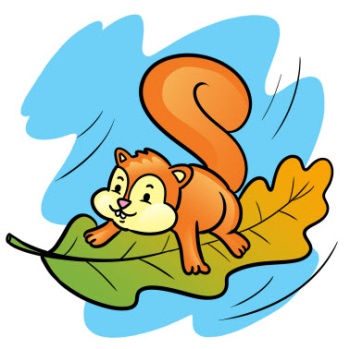 Dzień dobry „Wiewióreczki”!Dzisiejszy temat: Na polu.Zapraszam do wykonania ćwiczeń porannych:odsyłam do linku: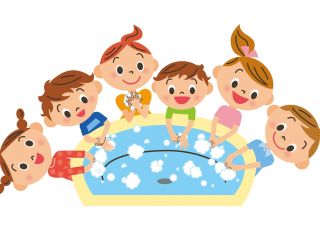 https://www.youtube.com/watch?v=0ih61-uU-zkObejrzyj filmik, po czym umyj dokładnie ręce:odsyłam do linku:https://www.youtube.com/watch?v=fxxx2myt_eI„Praca rolnika”- zachęcam do przeczytania dziecku wiersza. Podczas czytania dziecko podnosi odpowiednią sylwetę zwierzęcia (tekst wiersza+ sylwety poniżej). Po przeczytaniu wiersza wyjaśniamy dziecku trudne słowa.„Wspólna praca” Ludwik WiszniewskiKwaknął kaczor raz i drugi:
– Na podwórku widzę pługi… Kwa, kwa!

Wróbel siedzi na stodole:
– Już gospodarz jedzie w pole… Ćwir, ćwir!

Zając przysiadł na ugorze:
– Już gospodarz w polu orze… Hop, hop!

Na płoteczku kogut pieje:
– Już gospodarz w polu sieje… Ko, ko!

Na topoli kraczą wrony:
– Już koniki ciągną brony… Kra, kra!

Teraz krzyczą wszyscy razem:
– Oraliśmy z gospodarzem… Hej! hej!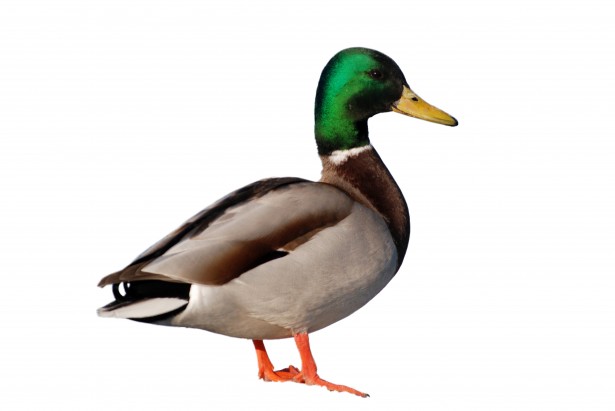 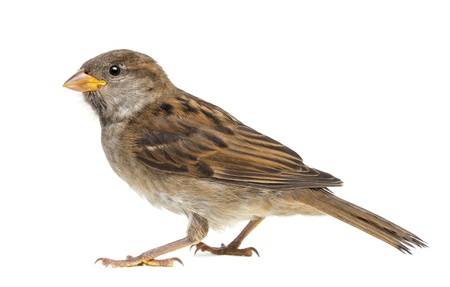 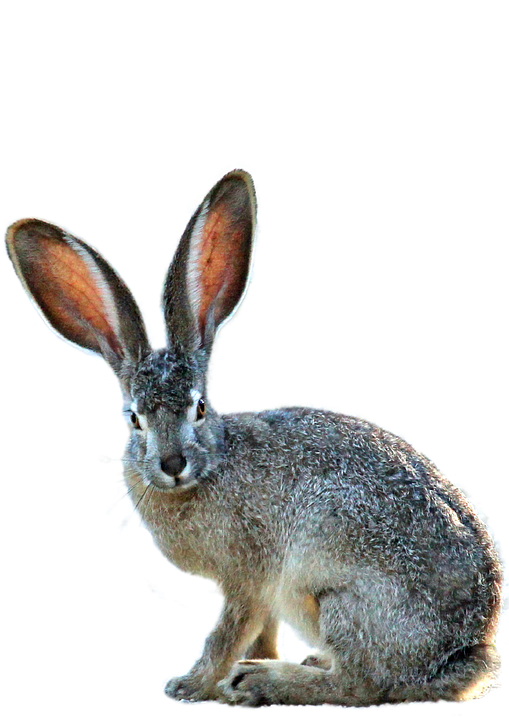 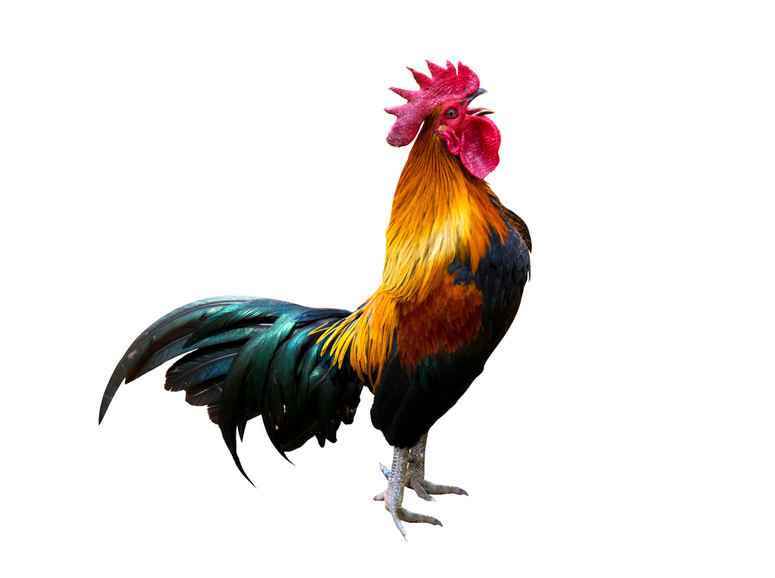 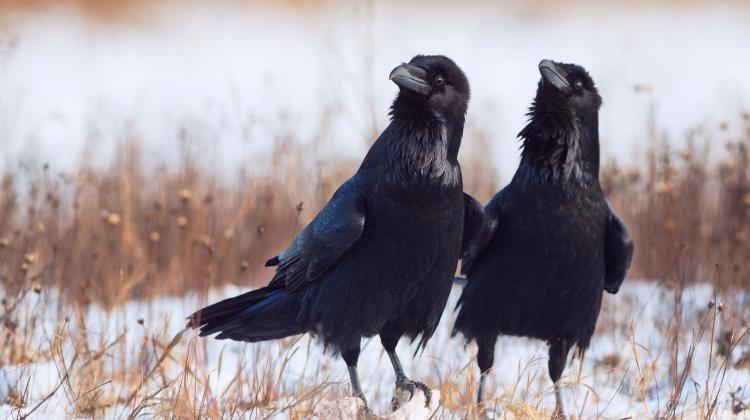 Rozmowa na temat wiersza:- Czy zrozumieliście wszystkie słowa użyte w wierszu?Wyjaśniamy dziecku co to jest płóg, ugór, orka, brona.	- czy zapamiętaliście jakie zwierzęta występowały w wierszu?	- Co robiły i o czym opowiadały?„Dlaczego rośliny rosną?”- prezentacja obrazków.Czego potrzebuje roślinka aby urosnąć?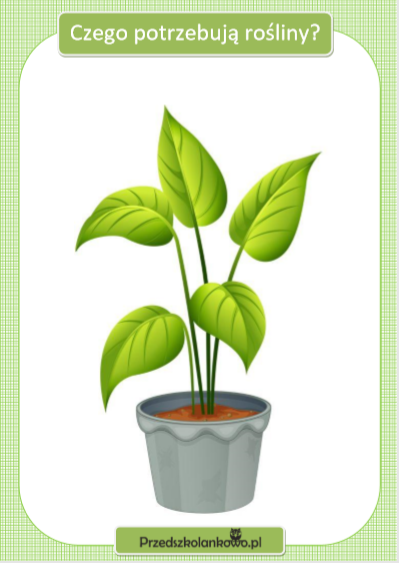 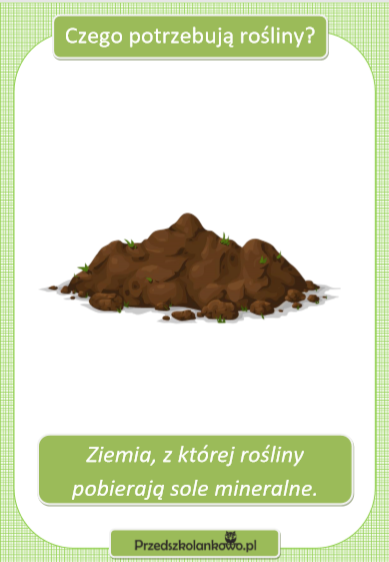 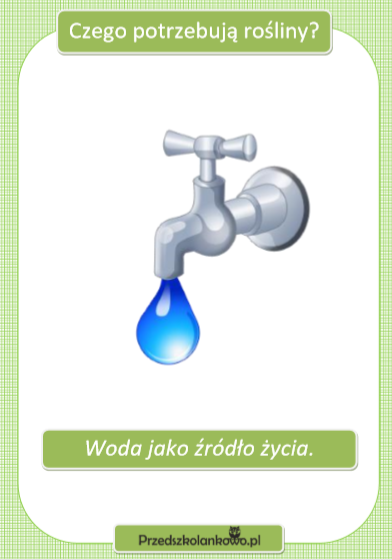 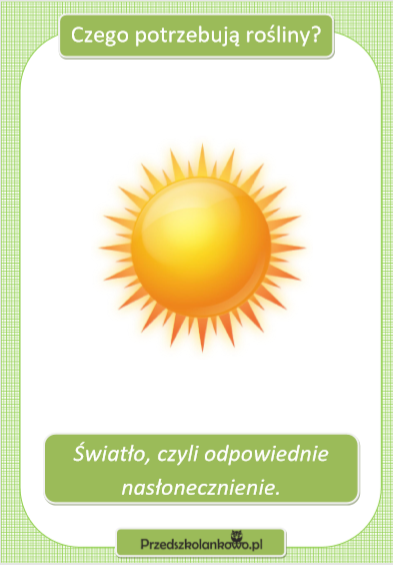 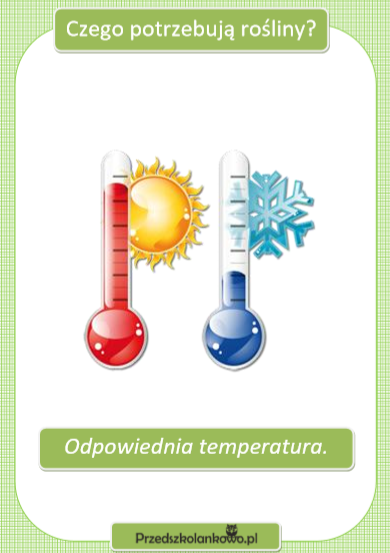 „Jak rosną rośliny”- zachęcam do obejrzenia filmiku edukacyjnego.odsyłam do linku:https://www.youtube.com/watch?v=JGNkJp3hqmA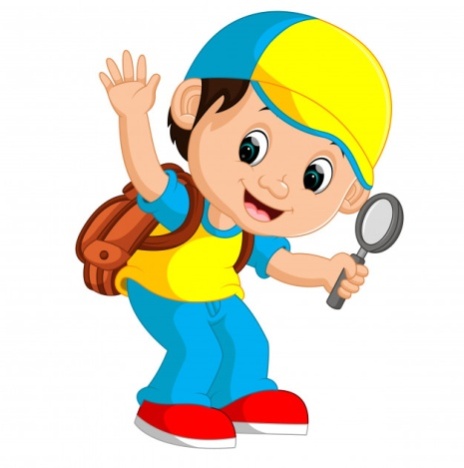 „Zakładamy uprawę ziół”- zabawa badawczaPotrzebne będą: ziemia, doniczka, nasiona ziół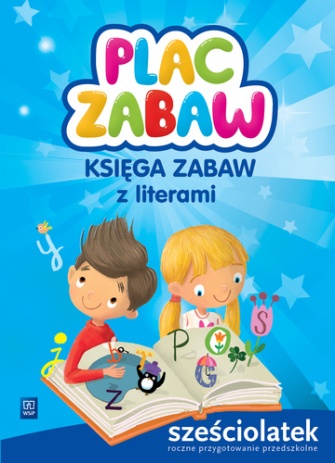 Otwieramy księgę zabaw z literami str. 62 i robimy zadania z podanej strony.ZAKŁADAMY UPRAWĘ ZIÓŁ!Dziecko wspólnie z osoba dorosłą  wysiewa nasiona ziół do doniczki- wybieramy nasiona dostępne w domu.        Proponuję kartę pracy 3 str. 45 (po jednej i drugiej stronie)Zachęcam do oglądania książeczek, gazetek o gospodarstwie, pracy rolnika, maszynach rolniczych.Dodatkowa karty pracy poniżej -  znajduje się również pod linkiem: https://miastodzieci.pl/kolorowanki/nauka-pisania-cyferki-9-szablon-do-druku/Przypominamy cyferkę  9.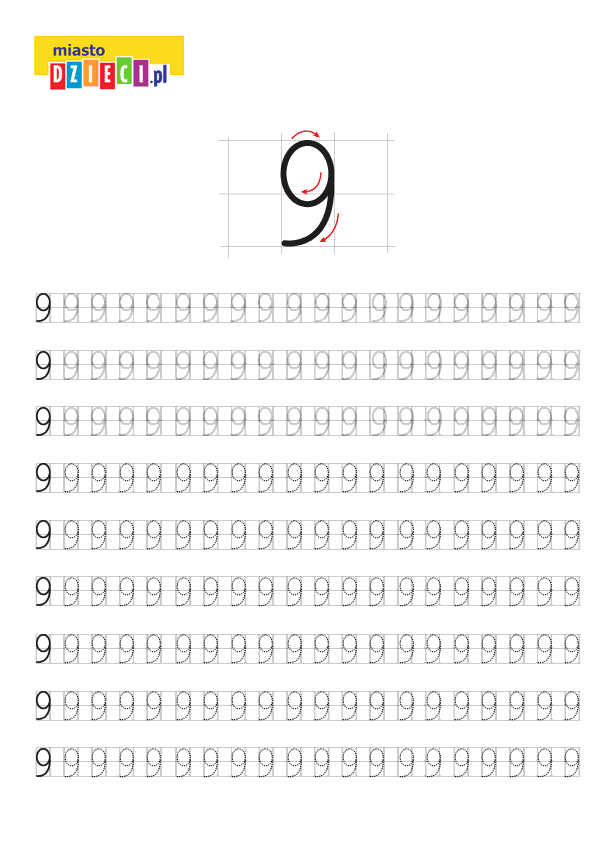 